Publicado en Tamajón-Guadalajara el 09/06/2021 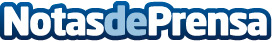 Tamajón cuenta con un nuevo parque para mayoresCon doce estaciones de ejercicio diferentes que, por supuesto, puede utilizar cualquier vecino o visitante, que han quedado instaladas en el entorno de SolosacesDatos de contacto:Javier Bravo606411053Nota de prensa publicada en: https://www.notasdeprensa.es/tamajon-cuenta-con-un-nuevo-parque-para-mayores_1 Categorias: Sociedad Castilla La Mancha Entretenimiento Turismo Otros deportes http://www.notasdeprensa.es